Select article or video.Select the details tab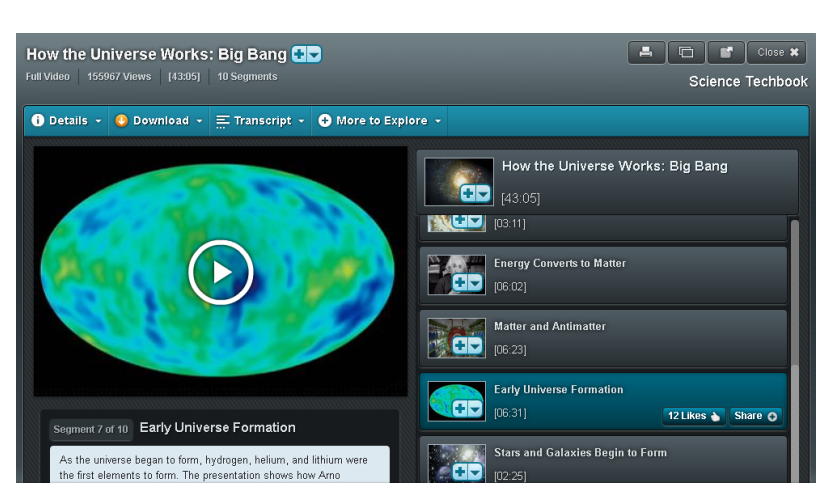 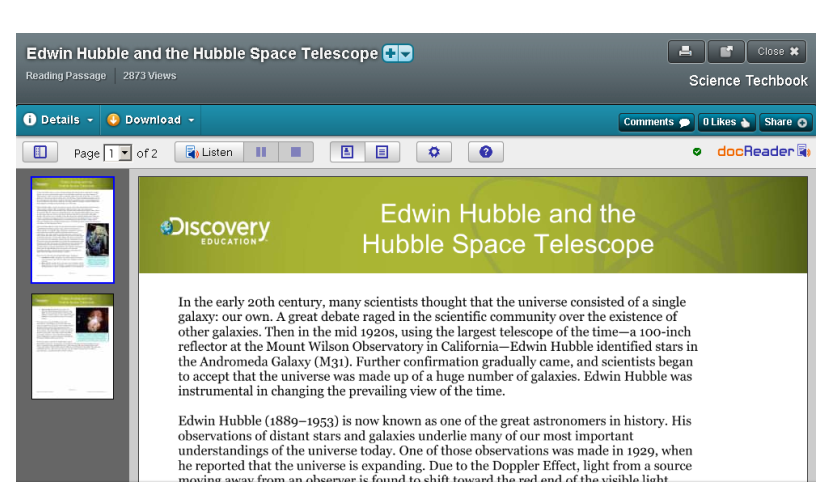 Use complete APA style citation in bibliography.Use the first words and the year in the text.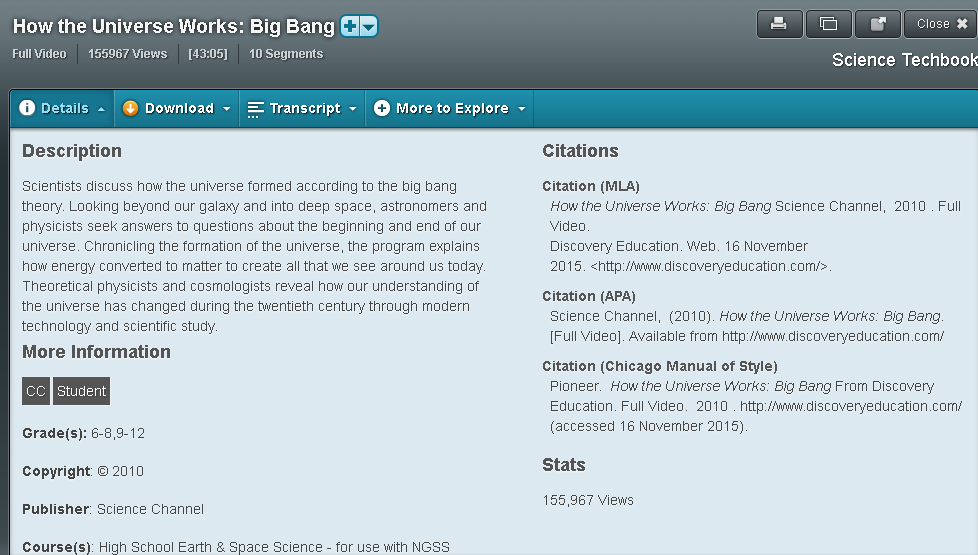 